CONTENIDO1	Objetivo del Documento	22	Abreviaturas y definiciones	23	Referencias	24	Objetivo	35	Situación actual	36	Alcance	37	Integración del Documento de planeación del proyecto de mejora de procesos	38	Bitácora de Control de Cambios	4Objetivo del Documento[Dirigir, supervisar y controlar la ejecución del Proyecto de implementación de mejora de procesos.]Abreviaturas y definicionesReferenciasObjetivoSituación actualAlcanceIntegración del Documento de planeación del proyecto de mejora de procesosFecha de elaboraciónBitácora de Control de Cambios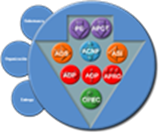 Abreviación o definiciónDescripción[Siglas, abreviaciones o acrónimos][Escribir una breve descripción y/o significado]Descripción del documento Nombre del archivo[Nombre del o los documentos que a los que se hace referencia a los largo del llenado de este formato][Escribir una breve descripción del documento así como su ubicación física o lógica][Indicar el objetivo del proyecto de mejora.][Describir la situación actual que da origen a la aplicación del conjunto de mejoras contenidas en el Proyecto de mejora de procesos.][Indicar el alcance del Proyecto de mejora, en cuanto a procesos, proyectos, activos de TIC y recursos humanos de ésta.][Desarrollar, de acuerdo al proceso APTI- Administración de proyectos de TIC, el proyecto para la implantación de las mejoras que abarcará éste, asimismo deberán desarrollarse los Documentos de los planes subsidiarios que sea necesario instrumentar: riesgos, costos, recursos, comunicación, entre otros, siempre acordes con el alcance del proyecto de mejora que se esté instrumentando. Registrar en este apartado la identificación y ubicación, del Documento de planeación del proyecto (en el repositorio que corresponda) con sus anexos, incluyendo el cronograma de trabajo para su seguimiento.][Indicar la fecha de elaboración del presente documento del Proyecto de implementación de mejora de procesos.]RevisiónDescripción del CambioFecha de evaluaciónAprobadorAceptado
  /RechazadoFecha de aplicación01Actualización de la Imagen InstitucionalJUN 15Mtra. Ma. De Lourdes Zaldívar MartínezAceptadoJUN 1502Transición del SGC de la Norma ISO 9001:2008 a la Norma ISO 9001:2015Revisión de contenidos y actualización de  encabezadosMAY 18M. en I. María Isabel Garrido GalindoAceptadoMAY 1803Actualización de Imagen InstitucionalDIC 20M. en I. María Isabel Garrido GalindoAceptadoDIC 20